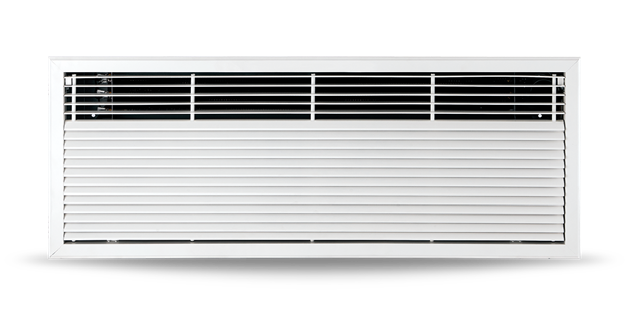 Specification Text / Tender Text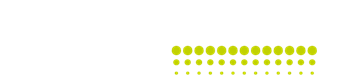 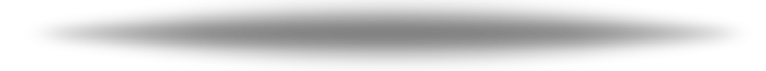 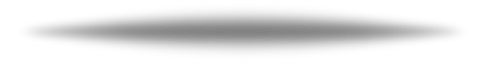 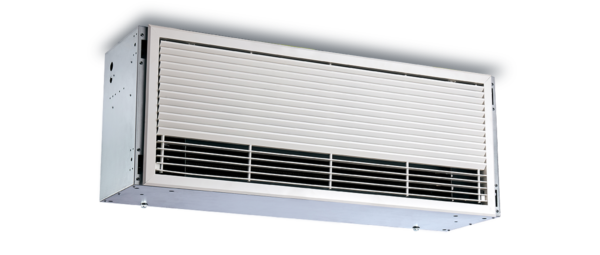  Coils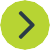 Units with water heating coils are manufactured from copper tube, mechanically expanded to die cut aluminium fins with female BSP connections. Factory tested to 20 bar air under water testing and rated for working pressures of up to 8 bar. Externally mounted mid-position valve offers no heat (ambient), half heat or full heat settings. Casing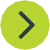 Galvanised steel enclosure with stiffening bars to provide rigidity to the unit and toprevent distortion and drumming.  Outlet / Discharge Grills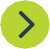 The grille is a powder coated aluminium grille that serves as a hinged access panel formaintenance.  Fans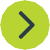 Each unit has a factory balanced tangential fan powered by a 4 pole AC split phase capacitor motor with integral thermal protection. The high specification motors incorporate “sealed for life” bearings, are anti-vibration mounted to give an expected life in excess of 40,000 running hours. Connection is via a plug in connector in the unlikely event of needing to be removed. Filters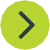 A woven plastic mesh over welded metal frame filter is inserted to sit on top of the air intake grille to reduce the ingress of dirt and dust, protecting the unit’s internals.  ControlsThe PHV Series uses a factory installed intelligent, controller with the following features included:Multiple fan speed selection - 3 speeds availableMultiple heating level selection - 3 levels available (Water and Electric units only)Dry contact for supervisory system connection or door switchProgrammable input for air temperature thermostatThermal protection resetMaster/slave controlWall Controller - Durable injection moulded ABS housing, contains the printed circuit board. Rubberised buttons to provide user adjustment of 3 fan speeds, 3 heat levels, on/off switch and automatic/manual heating control.Optional Modbus and Bacnet interface module for easy connection to a BMSsystem.Electric Heating Elements (Electric Units Only)Factory installed and wired, thermally protected and constructed with a galvanised steel frame, with helical coil suspended elements. Elements are typically powered with 3 phase with single phase options available on request.   Ceiling Mounting Bracket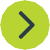 The unit is supplied with holes and internal bracketry to allow the unit to be ceilingmounted on M10 drop rods.IF YOU ARE LOOKING FOR MORE INFORMATION YOU CAN ASK OUR DEDICATED TEAM OR DOWNLOAD OUR BROCHURE AND MANUAL.CLICK TO SPEAK TO TEAM	CLICK TO DOWNLOAD THE BROCHURECLICK TO DOWNLOAD THE MANUAL+44 (0) 24 7638 4646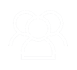 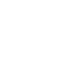 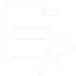 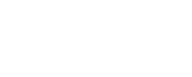 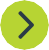 SALES@THERMOSCREENS.COM WWW.THERMOSCREENS.COMThermoscreens Limited St Mary’s Road, Nuneaton, Warwickshire CV11 5AUPart of